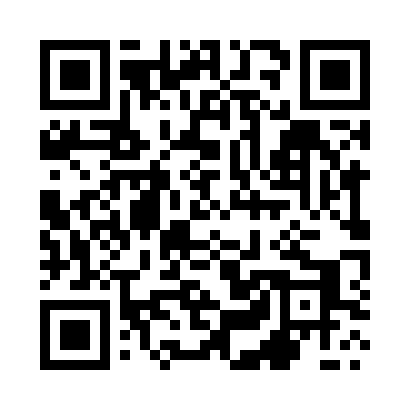 Prayer times for Zlobek-Maty, PolandMon 1 Apr 2024 - Tue 30 Apr 2024High Latitude Method: Angle Based RulePrayer Calculation Method: Muslim World LeagueAsar Calculation Method: HanafiPrayer times provided by https://www.salahtimes.comDateDayFajrSunriseDhuhrAsrMaghribIsha1Mon4:026:0012:304:577:008:512Tue3:595:5812:294:587:018:533Wed3:565:5612:294:597:038:554Thu3:535:5412:295:007:058:575Fri3:505:5112:285:017:069:006Sat3:485:4912:285:037:089:027Sun3:455:4712:285:047:109:048Mon3:425:4512:275:057:119:079Tue3:395:4212:275:067:139:0910Wed3:365:4012:275:077:159:1111Thu3:335:3812:275:087:169:1412Fri3:305:3612:265:107:189:1613Sat3:275:3412:265:117:209:1914Sun3:245:3212:265:127:219:2115Mon3:215:2912:265:137:239:2316Tue3:185:2712:255:147:259:2617Wed3:145:2512:255:157:269:2918Thu3:115:2312:255:167:289:3119Fri3:085:2112:255:177:309:3420Sat3:055:1912:255:187:319:3621Sun3:025:1712:245:207:339:3922Mon2:585:1512:245:217:359:4223Tue2:555:1312:245:227:369:4524Wed2:525:1112:245:237:389:4725Thu2:495:0912:245:247:409:5026Fri2:455:0712:245:257:419:5327Sat2:425:0512:235:267:439:5628Sun2:385:0312:235:277:459:5929Mon2:355:0112:235:287:4610:0230Tue2:314:5912:235:297:4810:05